急水溪急水溪起源於本市白河區關子嶺附近檳榔山流域北鄰八掌溪，南界將軍溪，主流西南走向流經白河、東山、後壁、新營、柳營、六甲、下營、鹽水、學甲、北門等區域後，於南鯤鯓地區出海，主流全長65公里，流域面積379平方公里，自宅港橋以下約12公里處屬感潮河段。急水溪主要支流排水由上游至下游依序為白水溪、六重溪、烏樹林排水、許秀才排水、龜重溪、溫厝溪（龜子港大排）、新田寮排水及學甲排水等。環保署於急水溪流域設有7個水質監測站，上游至下游依序為甘宅二號橋、青葉橋、台1線急水溪橋、台19甲急水溪橋（原為鐵線里）、宅港橋、二港橋、五王大橋（原為南鯤鯓）。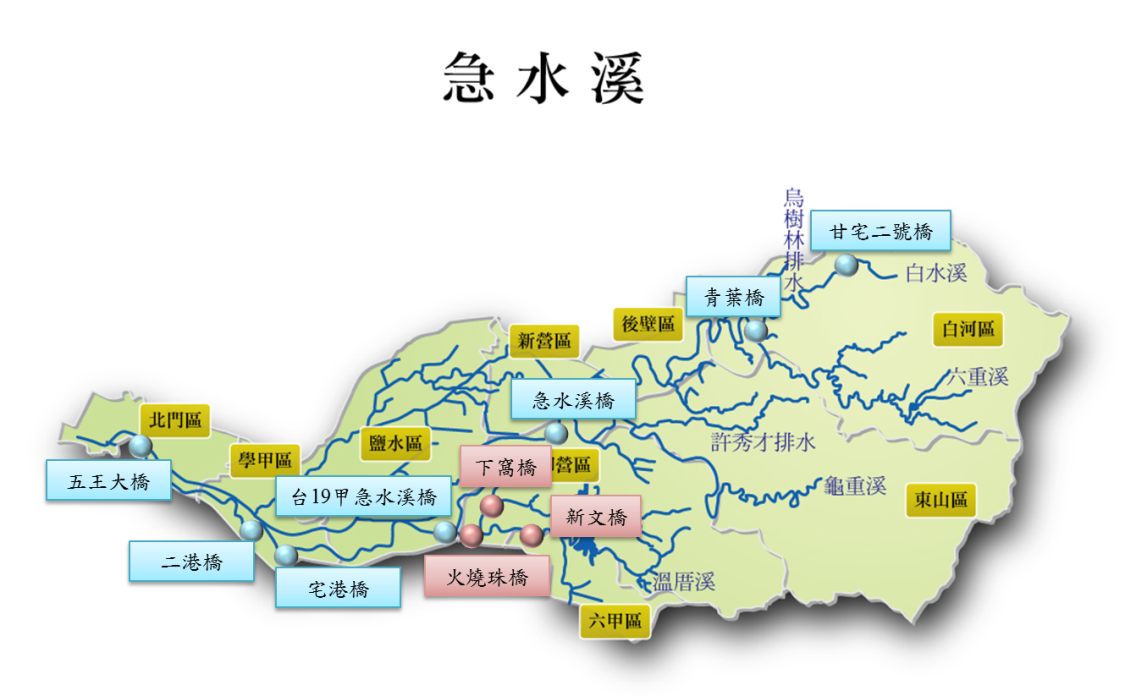 依環保署測站河川水質監測結果顯示，測站主要為屬輕度污染至嚴重污染，主要受SS及氨氮濃度影響，推測其污染來源主因為支流溫厝溪之畜牧業。急水溪水質資料下載設站單位測站採樣日期BOD(mg/L)SS(mg/L)DO(mg/L)NH3-N(mg/L)RPI污染程度環保署甘宅二號橋110年09月－－－－－－環保署青葉橋110年09月1.32283.72.215.75中度污染環保署台1線急水溪橋110年09月－－－－－－環保署台19甲急水溪橋(原鐵線里)110年09月4682.64.51.765.75中度污染環保署宅港橋110年09月1.02635.30.834.25中度污染環保署二港橋110年09月1.061.64.41.234.75中度污染環保署五王大橋110年09月－－－－－－設站單位測站採樣日期BOD(mg/L)SS(mg/L)DO(mg/L)NH3-N(mg/L)RPI污染程度環保局新文橋110年09月13.3 23.6 5.6 10.5 5.50 中度污染環保局火燒珠橋110年09月49.4 140.0 5.4 18.9 8.25 嚴重污染環保局南70便橋110年09月7.4 5.5 8.3 0.6 2.75 輕度污染